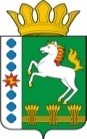 КОНТРОЛЬНО-СЧЕТНЫЙ ОРГАН ШАРЫПОВСКОГО РАЙОНАКрасноярского краяЗаключениена проект Решения Новоалтатского сельского Совета депутатов «О внесении изменений и дополнений в Решение Новоалтатского сельского Совета депутатов от 15.12.2016 № 25-р «О бюджете поселения на 2017 год и плановый период 2018-2019 годов» (в ред. от 10.04.2017 № 4-р, от 29.06.2017 № 11-р)28 августа 2017 год 						                       № 81Настоящее экспертное заключение подготовлено Контрольно – счетным органом Шарыповского района на основании ст. 157 Бюджетного  кодекса Российской Федерации, ст. 9 Федерального закона от 07.02.2011 № 6-ФЗ «Об общих принципах организации и деятельности контрольно – счетных органов субъектов Российской Федерации и муниципальных образований», ст. 5 Решения Шарыповского районного Совета депутатов от 20.09.2012 № 31/289р «О внесении изменений и дополнений в Решение Шарыповского районного Совета депутатов от 21.06.2012 № 28/272р «О создании Контрольно – счетного органа Шарыповского района» (в ред. от 20.03.2014 № 46/536р, от 25.09.2014 № 51/573р, от 26.02.2015 № 56/671р) и в соответствии со стандартом организации деятельности Контрольно – счетного органа Шарыповского района СОД 2 «Организация, проведение и оформление результатов финансово – экономической экспертизы проектов Решений Шарыповского районного Совета депутатов и нормативно – правовых актов по бюджетно – финансовым вопросам и вопросам использования муниципального имущества и проектов муниципальных программ» утвержденного приказом Контрольно – счетного органа Шарыповского района от 16.12.2013 № 29, пункта 1.2.3 Соглашения от 01.01.2015 «О передаче Контрольно-счетному органу Шарыповского района полномочий Контрольно-счетного органа Новоалтатского сельсовета по осуществлению внешнего муниципального финансового контроля».Представленный на экспертизу проект Решения Новоалтатского сельского Совета депутатов «О внесении изменений и дополнений в Решение Новоалтатского сельского Совета депутатов от 15.12.2016 № 25-р «О бюджете поселения на 2017 год и плановый период 2018-2019 годов» (в ред.  от 10.04.2017 № 4-р, от 29.06.2017 № 11-р) направлен в Контрольно-счетный орган Шарыповского района 28 августа 2017 года. Разработчиком данного проекта Решения является администрация Новоалтатского сельсовета.Мероприятие проведено 28 августа  2017 года.В ходе подготовки заключения Контрольно – счетным органом Шарыповского района были проанализированы следующие материалы:- проект Решения Новоалтатского сельского Совета депутатов «О внесении изменений и дополнений в Решение Новоалтатского сельского Совета депутатов от  15.12.2016 № 25-р  «О бюджете поселения на 2017 год и плановый период 2018-2019 годов» (в ред.  от 10.04.2017 № 4-р, от 29.06.2017 № 11-р);-  решение Новоалтатского сельского Совета депутатов от 15.12.2016 № 25-р  «О бюджете поселения на 2017 год и плановый период 2018-2019  годов».В соответствии с проектом  Решения Новоалтатского сельского Совета депутатов «О внесении изменений и дополнений в Решение Новоалтатского сельского Совета депутатов от 15.12.2016 № 25-р  «О бюджете поселения на 2017 год и плановый период 2018-2019   годов» предлагается внести изменения в следующие статьи:В статью 1 внести следующей изменения:«1.Утвердить основные характеристики  бюджета поселения  на 2017 год:»Таблица 1Прогнозируемый общий объем доходов бюджета поселения увеличился  в сумме 664 324,00 руб. (4,36%).Изменение общего объема доходов бюджета поселения за счет безвозмездных поступлений в соответствии с краевыми законами, нормативными правовыми актами Правительства Красноярского края и Шарыповского района, соглашениями, заключенными с главными распорядителями средств краевого и районного бюджетов, увеличение бюджетных ассигнований в сумме 1 263 329,00  руб.  и  уменьшение бюджетных ассигнований в сумме 599 205,00 руб. Безвозмездные поступления на 2017 год и составят в сумме  12 947 651,00 руб. из них:- увеличение в сумме 35 050,00 руб. на реализацию мероприятий, направленных на повышение безопасности дорожного движения за счет средств краевого бюджета;- увеличение в сумме 78 600,00 руб. на средства на повышение размеров оплаты труда основного и административно-управленческого персонала учреждений культуры, подведомственных муниципальным органам управления в области культуры за счет средств краевого бюджета;- увеличение в сумме 619 478,00 руб. на ремонт сетей теплоснабжения от ТК-11 по ул. Школьная до школы в с. Новоалтатка за счет средств районного бюджета;- увеличение в сумме 530 201,00 руб. на приобретение водогрейного котла КВр-1,4 в котельной с. Новоалтатка ул. Школьная, 29 за счет средств районного бюджета;- уменьшение в сумме 599 205,00 руб. по предоставлению субсидии МБУК "Новоалтатская ЦКС" на финансовое обеспечение выполнения муниципального задания.Общий объем расходов бюджета поселения  увеличился в сумме 664 124,00 руб. (3,91%). Анализ изменения расходов бюджета поселения за 2017 годТаблица 2По разделу 0409 «Дорожное хозяйство» увеличение бюджетных ассигнований в сумме 35 050,00 руб. (1,58%) по мероприятию «Реализация мероприятий, направленных на повышение безопасности дорожного движения за счет средств краевого бюджета» в рамках подпрограммы "Проведение мероприятий, направленных на сохранение и улучшение транспортно-эксплуатационного состояния улично-дорожной сети сельского поселения" муниципальной программы "Обеспечение транспортной доступности и коммунальными услугами граждан".По разделу 0502 «Коммунальное хозяйство» увеличение бюджетных ассигнований в сумме 1 149 679,00 руб. (621,95%), в том числе:-  увеличение в сумме 619 478,00 руб. по мероприятию «Ремонт сетей теплоснабжения от ТК-11 по  ул. Школьная до школы в с. Новоалтатка за счет средств районного бюджета» в рамках подпрограммы «Модернизация, реконструкция, текущий и капитальный ремонт объектов коммунальной инфраструктуры, жилья и благоустройства территории» муниципальной программы «Обеспечение транспортной доступности и коммунальными услугами граждан»;- увеличение в сумме 530 201,00 руб. по мероприятию «Приобретение водогрейного котла КВр-1,4 в котельной с. Новоалтатка ул. Школьная, 29 за счет средств районного бюджета» в рамках подпрограммы «Модернизация, реконструкция, текущий и капитальный ремонт объектов коммунальной инфраструктуры, жилья и благоустройства территории» муниципальной программы «Обеспечение транспортной доступности и коммунальными услугами граждан».По разделу 0801 «Культурв» уменьшение бюджетных ассигнований в сумме 520 605,00 руб. (6,48%), в том числе:- увеличение бюджетных ассигнований в сумме 78 600,00 руб. по мероприятию «Средства на повышение размеров оплаты труда основного и административно-управленческого персонала учреждений культуры, подведомственных муниципальным органам управления в области культуры за счет средств краевого бюджета» в рамках подпрограммы «Народное творчество и культурно-досуговая деятельность» муниципальной программы «Развитие культуры»;- уменьшение бюджетных ассигнований в сумме 599 205,00 руб. по мероприятию «Предоставление субсидии МБУК "Новоалтатская ЦКС" на финансовое обеспечение выполнения муниципального задания» в рамках подпрограммы «Народное творчество и культурно-досуговая деятельность» муниципальной программы «Развитие культуры».Вносятся изменения в подпункты 1 и 2 пункта 2 статьи 1 следующие изменения:«2.Утвердить основные характеристики  бюджета поселения  на 2018 год и 2019 год:»Таблица 3Уменьшение бюджетных ассигнований  по доходам и расходам бюджета поселения по предоставлению субсидии МБУК "Новоалтатская ЦКС" на финансовое обеспечение выполнения муниципального задания:- в 2018 году на сумму 1 779 100,00 руб. (13,88%);- в 2019 году на сумму 1 779 100,00 руб. (13,52%).Статью 9 «Межбюджетные трансферты бюджету поселения из других бюджетов бюджетной системы Российской Федерации» дополняются абзацем следующего содержания:«Утвердить в 2017 году и плановом периоде 2018 – 2019 годов межбюджетные трансферты на осуществление части полномочий по решению вопросов местного значения из бюджета Новоалтатского сельсовета бюджету Шарыповского района в соответствии с заключенными соглашениями согласно приложению 11 к Решению» согласно приложению 8 к настоящему Решению»:- на 2017 год сумма 1 908 531,50 руб.;- на 2018 год сумма 6 229 700,00 руб.;- на 2019 год сумма 6 229 700,00 руб.В статью 10 «Дорожный фонд Новоалтатского сельсовета» вносятся следующие изменения: Таблица 4(руб.)Увеличение бюджетных ассигнований по дорожному фонду Ивановского сельсовета в 2017 году в сумме 35 050,00 руб. (1,58%).В связи с заключенным соглашением о передаче осуществления части полномочий органов местного самоуправления перераспределены денежные средства по разделу 0801 «Культура с мероприятия предоставление субсидии МБУК "Новоалтатская ЦКС" на финансовое обеспечение выполнения муниципального задания в рамках подпрограммы "Народное творчество и культурно-досуговая деятельность" муниципальной программы "Развитие культуры" на мероприятие предоставление межбюджетных трансфертов бюджету муниципального района на исполнение переданных полномочий по созданию условий для организации досуга и обеспечения жителей поселения услугами организаций культуры на территории Новоалтатского сельсовета за счет средств бюджета поселения в рамках подпрограммы "Народное творчество и культурно-досуговая деятельность" муниципальной программы "Развитие культуры"»:- в 2017 году в сумме 1 908 531,46 руб.;- в 2018 году в сумме 6 229 700,00 руб.;- в 2019 году в сумме 6 229 700,00 руб. Приложения 4, 5, 6, 7, 8, 9, 10 к Решению излагаются в новой редакции согласно приложений 1-7 к проекту Решения.При проверке правильности планирования и составления проекта Решения  нарушений не установлено.На основании выше изложенного Контрольно – счетный орган Шарыповского района предлагает Новоалтатскому сельскому Совету депутатов принять проект Решения Новоалтатского сельского Совета депутатов Шарыповского района «О внесении изменений и дополнений в решение сельского Совета депутатов от 15.12.2016  № 25-р «О бюджете поселения на 2017 год и плановый период 2018-2019 годов» (в ред.  от 10.04.2017 № 4-р, от 29.06.2017 № 11-р). ПредседательКонтрольно – счетного органа						Г.В. СавчукАудитор Контрольно – счетного органа						И.В. ШмидтПредыдущая редакцияПредлагаемая редакция1) прогнозируемый общий объем доходов бюджета поселения в сумме15 223 227,00 рублей15 887 351,00 рублей2) общий объем расходов бюджета поселения  в сумме16 991 057,80 рублей17 655 181,80 рублей3) дефицит бюджета поселения  в сумме1 767 830,80 рублей1 767 830,80 рублей4) источники финансирования дефицита бюджета поселения  в сумме1 767 830,80 рублей1 767 830,80 рублейнаименование показателя бюджетной классификацииРаздел, подразделпредыдущая редакция предлагаемая редакция отклонение% отклонения12345 (4-3)6Общегосударственные вопросы01003 189 901,003 189 901,000,00100,00функционирование высшего должностного лица субъекта РФ и органа местного самоуправления0102584 300,00584 300,000,00100,00функционирование Правительства РФ, высших органов исполнительной власти субъектов РФ, местных администраций01042 559 601,002 559 601,000,00100,00резервные фонды011130 000,0030 000,000,00100,00другие общегосударственные вопросы011316 000,0016 000,000,00100,00Национальная оборона0200264 190,00264 190,000,00100,00мобилизационная и вневойсковая подготовка0203264 190,00264 190,000,00100,00Национальная безопасность и правоохранительная деятельность030067 025,0067 025,000,00100,00защита населения и территории от чрезвычайных ситуаций природного и техногенного характера, гражданская оборона030920 006,0020 006,000,00100,00обеспечение пожарной безопасности031046 019,0046 019,000,00100,00другие вопросы в области национальной безопасности и правоохранительной деятельности03141 000,001 000,000,00100,00Национальная экономика04002 241 989,002 277 039,0035 050,00101,56водное хозяйство040624 000,0024 000,000,00100,00дорожное хозяйство04092 217 989,002 253 039,0035 050,00101,58Жилищно - коммунальное хозяйство05003 188 217,804 337 896,801 149 679,00136,06жилищное хозяйство050117 000,0017 000,000,00100,00коммунальное хозяйство0502184 850,001 334 529,001 149 679,00721,95благоустройство05031 232 906,001 232 906,000,00100,00другие вопросы в области жилищно - коммунального хозяйства05051 753 461,801 753 461,800,00100,00Культура, кинематография08008 039 735,007 519 130,00-520 605,0093,52культура08018 039 735,007 519 130,00-520 605,0093,52ВСЕГО РАСХОДЫ16 991 057,8017 655 181,80664 124,00103,91Предыдущая редакцияПредлагаемая редакцияОтклонение прогнозируемый общий объем доходов бюджета поселения в сумме2018 год2019 год12 819 260,00 рублей13 155 260,00 рублей11 040 160,00 рублей11 376 160,00 рублей- 1779 100,00 рублей- 1 779 100,00 рублейобщий объем расходов бюджета поселения  в сумме2018 год2019 год12 819 260,00 рублей13 155 260,00 рублей11 040 160,00 рублей11 376 160,00 рублей+ 267 060,00 рублей+ 267 060,00 рублейПредыдущая редакцияПредлагаемая редакция (Проект Решения)1.Утвердить объем бюджетных ассигнований дорожного фонда Новоалтатского сельсовета2017 год в сумме 2 217 989,00 руб.1.Утвердить объем бюджетных ассигнований дорожного фонда Новоалтатского сельсовета2017 год в сумме 2 253 039,00 руб.